ΣΥΛΛΟΓΟΣ ΕΚΠΑΙΔΕΥΤΙΚΩΝ Π. Ε.                    Μαρούσι  18 – 2 – 2022                                                                                                           ΑΜΑΡΟΥΣΙΟΥ                                                                Αρ. Πρ.: 82Ταχ. Δ/νση: Μαραθωνοδρόμου 54                                            Τ. Κ. 15124 Μαρούσι                                                  Τηλ. & Fax : 210 8020697                                                                                         Πληροφ.: Δ. Πολυχρονιάδης (6945394406)     Email:syll2grafeio@gmail.com                                               Δικτυακός τόπος: http//: www.syllogosekpaideutikonpeamarousisou.gr                                                             Προς: Συντονιστική Επιτροπή Αγώνα Αγροτών Θεσσαλίας Κοινοποίηση: ΤΑ ΜΕΛΗ ΤΟΥ ΣΥΛΛΟΓΟΥ ΜΑΣ, Δ.Ο.Ε., Συλλόγους Εκπ/κών Π. Ε. της χώρας ΨΗΦΙΣΜΑ ΣΥΜΠΑΡΑΣΤΑΣΗΣ ΣΤΟΥΣ ΑΓΩΝΙΖΟΜΕΝΟΥΣ ΑΓΡΟΤΕΣΕκφράζουμε την αμέριστη συμπαράσταση και αλληλεγγύη μας στον αγώνα της μικρομεσαίας και φτωχής αγροτιάς που ξεκληρίζεται από την εφαρμογή της αντιαγροτικής Κ.Α.Π. που επιτάσσει η Ε.Ε. και εφαρμόζει η κυβέρνηση, στη βάση της εξάλειψης του μικρού αγροτικού κλήρου, της συγκέντρωσης της αγροτικής γης στα χέρια των μεγαλοϊδιοκτητών, αλλά και των ενεργειακών κολοσσών που, στο όνομα δήθεν της «πράσινης ενέργειας», υφαρπάζουν τον αγροτικό κλήρο και κακοποιούν το περιβάλλον, επιδοτούμενες μάλιστα με πολύ υψηλά κονδύλια από την ΕΕ.Παράλληλα, η μικρή και φτωχή αγροτιά βρίσκεται αντιμέτωπη και με το πρωτόγνωρο κύμα ακρίβειας που καθιστά εξουθενωτικό το κόστος παραγωγής, λόγω της υπέρογκης αύξησης του ρεύματος της ιδιωτικοποιημένης Δ.Ε.Η. και όλων των καυσίμων, αλλά και εξαιτίας της μείωσης των επιδοτήσεων και της χαμηλής τιμής πώλησης των αγροτικών προϊόντων, τα οποία όμως διατίθενται πανάκριβα στην αγορά, λόγω της κερδοσκοπίας των μεσαζόντων. Είναι προφανές ότι μια τέτοια αντιαγροτική πολιτική δεν οδηγεί μόνο στη διάλυση της μικρομεσαίας αγροτιάς, αλλά επιπλέον επιτείνει και τη διατροφική εξάρτηση της χώρας, που με τη σειρά της έχει ως αποτέλεσμα και την περαιτέρω πτώση του βιοτικού επιπέδου του λαού.Απέναντι σε αυτήν την αντιλαϊκή πολιτική αντιστέκονται οι αγρότες, διεκδικώντας διασφάλιση των βασικών όρων κατοχύρωσης της γης τους, παραγωγής των προϊόντων τους και αξιοπρεπούς διαβίωσης.Δηλώνουμε την αμέριστη στήριξή μας στο δίκαιο αγώνα τους, που συνδέεται με τον αγώνα των εργατών της ΛΑΡΚΟ και όλων των εργαζομένων ενάντια στην πολιτική της φτώχειας, της ανεργίας και της εξαθλίωσης.• ΕΚΦΡΑΖΟΥΜΕ ΤΗΝ ΑΛΛΗΛΕΓΓΥΗ ΜΑΣ ΣΤΟΝ ΑΓΩΝΑ ΤΩΝ ΑΓΡΟΤΩΝ ΕΝΑΝΤΙΑ ΣΤΗΝ ΑΝΤΙΑΓΡΟΤΙΚΗ ΠΟΛΙΤΙΚΗ ΚΥΒΕΡΝΗΣΗΣ – ΕΕ – ΟΛΙΓΑΡΧΙΑΣ • ΚΑΤΑΔΙΚΑΖΟΥΜΕ ΤΗΝ ΠΟΛΙΤΙΚΗ ΤΟΥ ΞΕΚΛΗΡΙΣΜΑΤΟΣ ΤΗΣ ΜΙΚΡΟΜΕΣΑΙΑΣ ΑΓΡΟΤΙΑΣ ΚΑΙ ΤΗΝ ΠΑΡΑΔΟΣΗ ΤΟΥ ΜΙΚΡΟΥ ΑΓΡΟΤΙΚΟΥ ΚΛΗΡΟΥ ΣΤΟΥΣ ΜΕΓΑΛΟΕΠΙΧΕΙΡΗΜΑΤΙΕΣ – ΑΓΡΟΤΕΣ • ΔΙΕΚΔΙΚΟΥΜΕ ΤΗΝ ΑΡΣΗ ΟΛΩΝ ΤΩΝ ΑΝΤΙΛΑΪΚΩΝ ΜΕΤΡΩΝ ΠΟΥ ΕΞΑΝΕΜΙΖΟΥΝ ΤΟ ΑΓΡΟΤΙΚΟ ΕΙΣΟΔΗΜΑ ΚΑΙ ΕΞΑΘΛΙΩΝΟΥΝ ΤΗ ΦΤΩΧΗ ΑΓΡΟΤΙΑ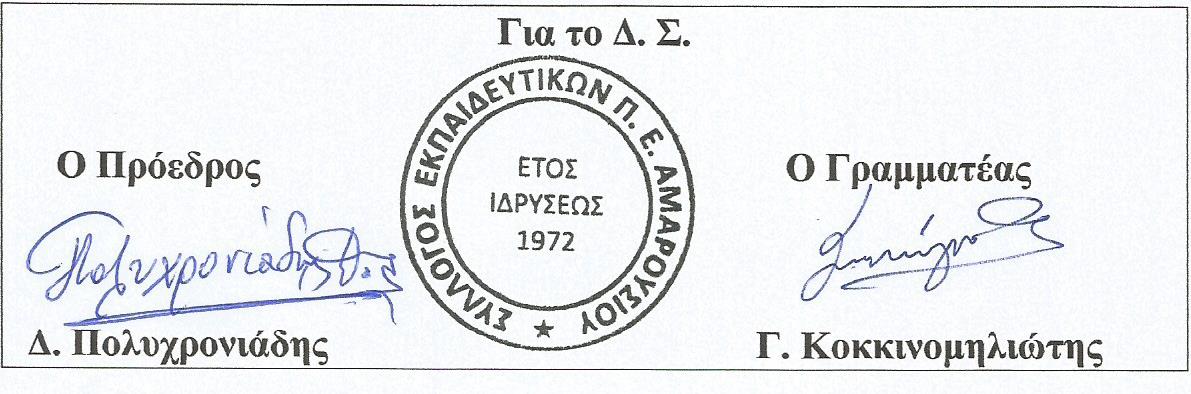 